PLAN OPERATIVO ANUAL DEL AÑO 2023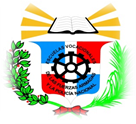 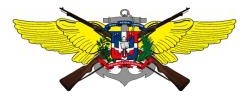 DIRECCION GENERAL DE LAS ESCUELAS VOCACIONALES DE LAS FUERZAS ARMADAS Y LA POLICIA NACIONAL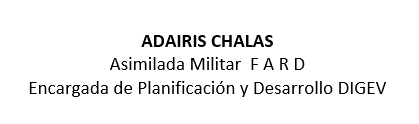 Referencia del ProductoAcciones recomendadasAcciones recomendadasAcciones recomendadasAcciones recomendadasAcciones recomendadasAcciones recomendadasAcciones recomendadasIndicador Verificable ObjetivamenteRiesgoAcciones de MitigaciónReferencia del ProductoNo.Producto (S)ActividadesInsumosPresupuestoFecha resultado (DD.MM.AA)ResponsableIndicador Verificable ObjetivamenteRiesgoAcciones de MitigaciónCantidad de participantes adicionados4.OE2 –R54Incrementada la oferta de becas a los participantes en los cursos-talleres DIGEVPromoción de las escuelas en los centros ´de educación formales Inscripción de nuevos participantes  Personal Técnico,Oficinas, computadora,275,773,4161/1/2023 Y 01/ 06/ 2023Subdirector TécnicoVisualización física y documentos soporteFalta de asignación de presupuestoGestionar la asignación de Recursos FinancierosCantidad de centros de formación de la DGEV con el sistema tecnológico fortalecido.4.OE2 –R54Fortalecer el sistema tecnológico de los centros de formación dela DIGEVActualización de los Contratos con las compañías suplidorasPersonal técnico, materiales de y herramientas ySoftware.29,200,000.001/1/2023 Y 01/ 06/ 2023Departamento Tecnología e InformáticaDIGEVVisualización física y documentos soporteFalta de asignación de presupuestoGestionar la asignación de Recursos FinancierosCantidad de licencias de Software adquiridas para uso de la DGEV.4.OE2 –R54Adquirir las Licencias de los Software para uso de la DGEV. Adquisición y  Actualización de los  SoftwarePersonal técnico, materiales de y herramientas y software.8,000,000,001/1/2023Departamento Tecnología e Informática DIGEVVisualización física y documentos soporte.Falta de asignación de presupuestoGestionar la asignación de Recursos FinancierosCantidad de centros de formación equipados.4.OE2 –R54Adquirir, equipos para reposición por deterioro y/o apertura de nuevos centros.Levantamiento de necesidades y adquisición de equipos y materialesPersonal Técnico,Oficinas, computadora, trasporte.376,406,364.00   01/07/202301/10/2023Dirección FinancieraCantidad de equipos adquiridosFalta de asignación de presupuestoGestionar la asignación de Recursos FinancierosProyecto de construcción de nuevos Centros de Formación Técnico Vocacional.4.OE2 –R54Construir  dos (2) Edificaciones para habilitar las aulas necesarias, para cubrir las zonas en donde no existen ofertas de Formación Técnica profesional, tomando en cuenta la habilitación de las instalaciones que son reemplazada por el MINERD. Por escuelas nuevas.2) Formalizar con la compañía constructora Luego de la Identificación del lugar donde se ejecutara el Proyecto.Personal Profesional y Técnico, terreno saneado, planos, oficina46,000,000.00   01/07/202301/10/2023Dpto. IngenieríaCantidad de Escuelas Edificadas.Falta de asignación de recursos financierosGestionar la asignación de recursos financierosCantidad de edificaciones de las Escuelas Vocacionales Remozadas.4.OE2 –R54Remozamiento de 6 Centros de Formación Técnico Profesional de la DIGEVLevantamiento de las necesidades de remozamiento y Ejecución del ProyectoPersonal Técnico, materiales de construcción , equipos y oficina7,000,000.0010 de diciembre  del 202331 enero del 2023.Ingeniería DIGEV..Edificaciones de las Escuelas Vocacionales remozadas.Falta de asignación de recursos financierosGestionar la asignación de Recursos FinancierosNuevos  Programas de Instrucción de los Cursos Talleres de la DIGEV  Implementados 4.OE2 –R54Implementar  los Programas de Instrucción de los Cursos Talleres de la DIGEV.1) Celebrar reuniones con los docentes de cada uno de los Cursos- Taller para visualizar los puntos a actualizar.Personal Profesional y Técnico, copias de los programas, salón de reunión seleccionado, proyector laptop o computadoras completa.50,000,0031 enero del 2023.Subdirector TécnicoCantidad de programas de Cursos Talleres actualizadosInclusión de nuevos Cursos Talleres sin elaborar el programa correspondienteElaboración de los programas de instrucción de esos nuevos Cursos TalleresSupervisión de los Programas  Académicos 4.OE2 –R54Implementación de equipo de supervisión docente para la mejora de los procesos académicos en las diferentes Escuelas Vocacionales. Preparación de personal ejecución del proceso de supervisión(traslado, supervisión e informe)Personal Profesional y Técnico, copias de los programas, salón de reunión seleccionado, proyector laptop o computadoras completa.4,400,000.00360 visitas Subdirector TécnicoFormulario de evaluación  de informe del equipo de supervisión  Académica DIGEV Falta de asignación de presupuestoGestionar la asignación de Recursos FinancierosCantidad de miembros de la DGEV capacitados a través de la implementación del Plan Anual de Capacitación de la Sub-Dirección de Recursos Humanos.4.OE2 –R54Elaborar y ejecutar el Plan Anual de Capacitación de la Subdirección de RR. HH., conforme a necesidades detectadas en el proceso de evaluación del desempeño por competencias y solicitudes realizadas.Evaluación del personal de todas las dependencias Realización de Cursos de Redacción y Ortografía, Manejador de Paquetes de Oficina e impartición de Charlas sobre Control de sustancia Controladas, ética e integridad, manejo de conflicto de Interés y corrupción.Personal especializado, aulas, formularios, equipos de proyección, materiales de oficina y oficina2,500,000.0010 de diciembre  del 2023Subdirección de RHListado de personal capacitadoFalta de asignación de presupuestoGestionar la asignación de Recursos FinancierosCantidad de personal docente adicionado a los centros de formación de la DGEV.4.OE2 –R54Reclutar la cantidad de 60 Docentes y ayudantes con la finalidad de cubrir las vacantes que se generen en el proceso de ampliación.Evaluación de los aspirantes a ocupar posiciones vacantes y Reclutamiento de personal Docente y Ayudante para la impartición de docencia.Personal técnico, materiales de oficina formularios7,200,000.0001 /01/ 2023Y  01/ 11/ 2023Subdirección De RH DIGEVNombramiento y/o contrato de trabajo .Falta de asignación de presupuestoGestionar la asignación de Recursos FinancierosCantidad de graduaciones programada en la DIGEV desarrolladas4.OE2 –R54Desarrollar las graduaciones en la DIGEV de acuerdo a lo programadadesarrollo de graduaciones en en la DIGEV de acuerdo a lo programadaPersonal Técnico Equipos de oficina, Herramientas, mobilia rio carpa, insumos.7,000,000.0015/12/2023Subdirector de Relaciones PublicasVisualización física, fotos e informe sobre de las graduaciones desarrolladasFalta de asignación de presupuestoGestionar la asignación de Recursos FinancierosCantidad de visitas informativas programadas con propósito de dar a conocer las actividades a los Centros Educativo de la DIGEV4.OE2 –R54Ejecutar visitas informativas programadas con propósito de dar a conocer las actividades a los Centros Educativo de la DIGEVDesarrollar visitas informativas programadas a las instalaciones de los Centros Educativo para Hacer de conocimiento sobre el propósito, y las actividades de la DIGEV.Personal Técnico Equipos de oficina , Materiales de oficina50,000.0015/06/202115/12/2021Subdirector de Relaciones PublicasDocumentos soporte.Falta de asignación de presupuestoGestionar la asignación de Recursos FinancierosCantidad de actualizaciones para la, difusión, promoción de los resultados y avances en el Manejo y gestión de las Redes Sociales DIGEV.4.OE2 –R54Ejecutar actualizaciones para la, difusión, promoción de los resultados y avances en el Manejo y gestión de las Redes Sociales DIGEVEjecutar actualizaciones para la, difusión, promoción de los resultados y avances en el Manejo y gestión de las Redes Sociales DIGEVPersonal Técnico Equipos de oficina , Materiales de oficina200000015/9/2023Subdirector de Relaciones PublicasVisualización física y documentos soporte.Falta de asignación de presupuestoGestionar la asignación de Recursos FinancierosCantidad de materiales con mensajes didácticos Diseñados, producidos y difundidos con los contenidos audiovisuales y publicaciones institucionales.4.OE2 –R54Diseñar, producir y difundir Materiales con mensajes didácticos con los contenidos audiovisuales y publicaciones institucionalesDiseñar, producir, difundir y publicar los materiales con mensajes didácticos impresos, contenidos audiovisuales y publicaciones institucionalesPersonal Técnico Equipos de oficina , Materiales de oficina500,00015/01/2023Subdirector de Relaciones PublicasVisualización física y documentos soporte.Falta de asignación de presupuestoGestionar la asignación de Recursos FinancierosCantidad de charlas y conferencias impartidas al personal. sobre valores éticos4.OE2 –R54Impartición de Charlas y conferencias sobre valores éticos para el personal DIGEV.Impartir Charlas y conferencias sobre valores éticos para el personal DIGEV.Personal Técnico Equipos de oficina , Materiales de oficina360,000.0015/06/202315/12/2023Comisión de Ética PublicaVisualización física, fotos e informe sobre las charlas impartidasFalta de asignación de presupuestoGestionar la asignación de Recursos Financieros